AOS 1 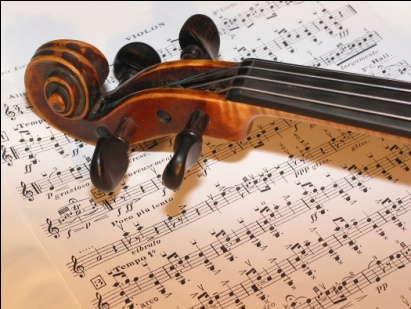 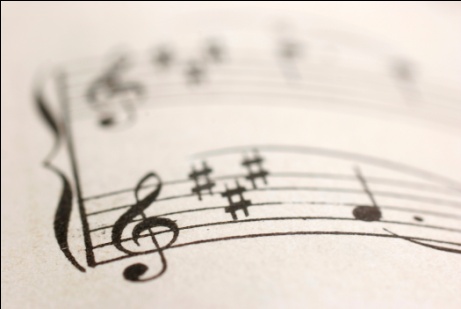 The History of Western Classical Music 1600-1899Set Work 3Chopin:  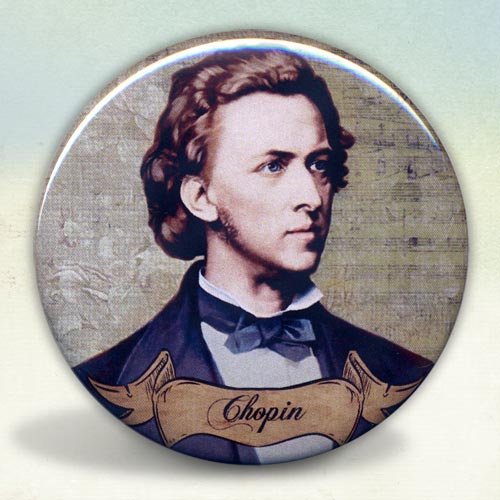 Prelude No. 15 in Db majorThe ‘Raindrop’ prelude Romantic Music1825 - 1900The age of Romanticism.  Music influenced by other Art forms that dealt with expressions of intense human emotion –  of emotions .love, grief, joy, death.  Composers strove to write for expressive music responding to a wide range of emotions.KEY FEATURESLarge Orchestras (including the full range of instruments we now know)Greater freedom in form and designStructures become longerMelody lines became longer and more developedMusic is more expressive and  emotionalExtended vocabulary of chords e.g. 7ths. 9ths and 13ths, Diminished 7ths,l dominant 13th, augmented 6th, Neapolitan 6thHarmony often chromatic and discordant – to portray emotion etcIncreasing technical difficulty in some music leading to the rise of the virtuosoStrong and varied DynamicsProgramme Music – Music which tells a storyExpansion of the PianoRomantic OrchestraSignificant expansion of the orchestra including Piccolo, Cor Anglais, Trombone, Tuba, Double bassListen out for,Larger orchestral soundsExpressive and emotional melodiesMore advanced harmonies – chromatic with striking dischordsSymphonic poems / programme musicMusic including folk tunes – NationalismFamous composersChopinBeethovenBerliozTchaikovsky In order to gain a better understanding of this period of Romanticism it is useful to visualise the movement through architecture, art and literature.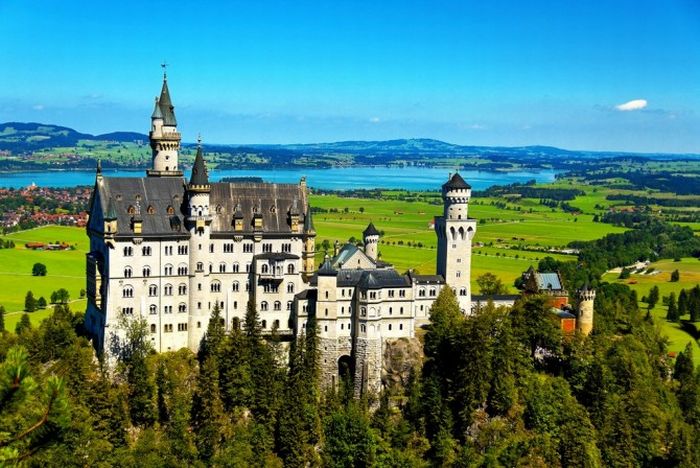 A castle built purely on Romantic fantasy in the late 19th century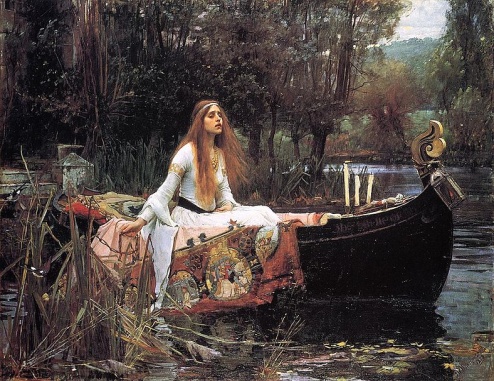 John William Waterhouse, 1888, The Lady of Shalott,In terms of literature, the Grimm brothers were  are among the best-known story tellers of European folk tales, and their work popularized such stories as Cinderella, The Frog Prince, Hansel and Gretel, Rapunzel, Rumpelstiltskin, Sleeping Beauty and Snow White. Here is an example of one of their stories written in the Romantic period.THE OLD MAN AND HIS GRANDSON – The Grimm brothersThere was once a very old man, whose eyes had become dim, his ears dull of hearing, his knees trembled, and when he sat at table he could hardly hold the spoon, and spilt the broth upon the table-cloth or let it run out of his mouth. His son and his son’s wife were disgusted at this, so the old grandfather at last had to sit in the corner behind the stove, and they gave him his food in an earthenware bowl, and not even enough of it. And he used to look towards the table with his eyes full of tears. Once, too, his trembling hands could not hold the bowl, and it fell to the ground and broke. The young wife scolded him, but he said nothing and only sighed. Then they brought him a wooden bowl for a few half-pence, out of which he had to eat.They were once sitting thus when the little grandson of four years old began to gather together some bits of wood upon the ground. ‘What are you doing there?’ asked the father. ‘I am making a little trough,’ answered the child, ‘for father and mother to eat out of when I am big.’The man and his wife looked at each other for a while, and presently began to cry. Then they took the old grandfather to the table, and henceforth always let him eat with them, and likewise said nothing if he did spill a little of anything.HOMEWORKResearch historical events which happened during the 19th Century and therefore influenced composers, the following youtube clips may help.http://www.youtube.com/watch?v=XV_q45Otdic&feature=relatedhttp://www.youtube.com/watch?v=oJnTTlgjVsoUsing the knowledge that you have gained listen to Chopin’s Prelude No. 15 and give three reasons as to why this is a composition from the Romantic period. ________________________________________________________________________________________________________________________________________________________________________________________________________________________________________________________________________________________________________________________________________________________________________________________________________________________________________________________________________________________________________________________________________________This prelude was given the nickname Raindrop why do you think this is?______________________________________________________________________________________________________________________________________________________________________________________________________________________________________________________________________________________________________________________________________________________________________________________________________________________________________________________________________________PRACTICAL TASKUsing a keyboard and a key of your choice make up a short passage of music describing rainTry using scalic movement and short repeated patternsDecide whether you want a short jumpy (STACCATO) sound or smooth gentle rain like Chopin’s (LEGATO)Start and finish in your main key areaPerform to the classChopin – 1810-1849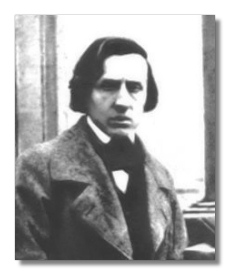 Born in PolandComposed nearly all of his music for pianoSpent most of his career in ParisWas a piano teacher, composer and performerPerformed ‘salons’: concerts given to small, select gatherings of people In 1838 he went to Majorca and ended up staying with his lover in a deserted monastery in a place called Valldemossa.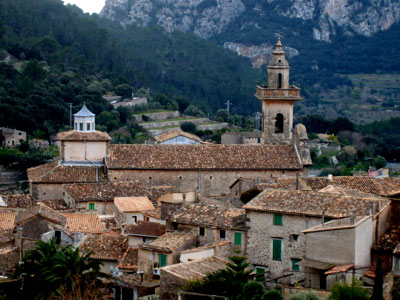   	HOMEWORKChopin wrote 24 preludes, one in each of the 12 major and minor keys. Although the term prelude suggests an introduction to something else Chopin composed these as short, self contained movements. Bach however followed his preludes with a contrapuntal movement called a fugue. All of Chopin’s preludes were written for piano, with some more difficult than others. Create a power point presentation to the class about the history of the piano including a listening example of one of Chopin’s other preludes. Chopin’s Prelude No.15 in D flat Major.  Opus 28AKA – ‘Raindrop’ – One of 24 preludesWritten in: 1838 – Romantic Era.  Criticised for lack of structure and being so full of grief and anger.Definition of Prelude: A brief opening of a piece that usually leads onto something else i.e. a fugue (a structure where parts enter at separate times or a piece of different parts – polyphonic texture) However, Chopin’s preludes are on their own – not followed by another piece.  Each prelude depicts a different mood or emotion.Stylistic featuresThis piece is a perfect example of the Romantic era for expressing poetic feelings and emotions.Nature falls in to subjects favoured for musical expression by Romantic composers.  Others are Love/Death/Tragedy/Natural world/Fantasy/Myths/Folklore/LegendsCantabile playing – legato and singing styleLong melody lines with ornamentationSpreading arpeggios made possible by development of pianoBroken chords accompaniment with pedalling effectsRomantic Tempo rubato – flexible tempo for expressionVaried dynamics with good controlRepresentations of rainThis prelude was written while Chopin was in Valldemossa, Majorca, during a rainstorm.  This is represented by:Continuously repeating Ab’s in section A in the left hand – which is the dominant note of Db major. (dominant = 5th note of the scale)Continuously repeating G#’s in section B in the right hand– the dominant note of C# Minor.  N.B Both of these pedal notes represent the rain but do not destract the listener from the melody line. 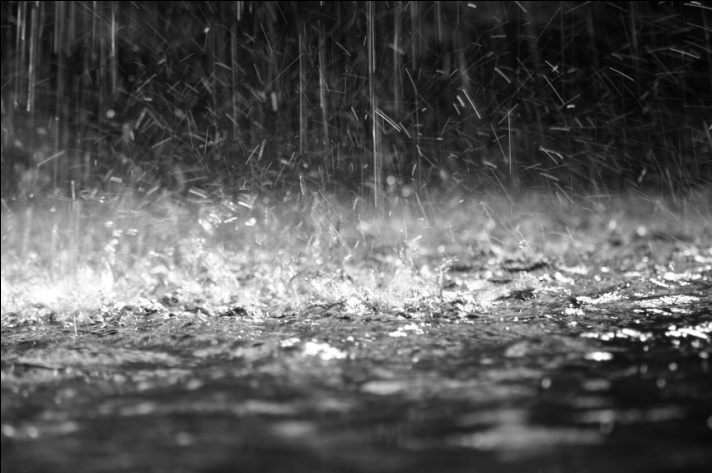 MELODYLook at the main themes below and learn them.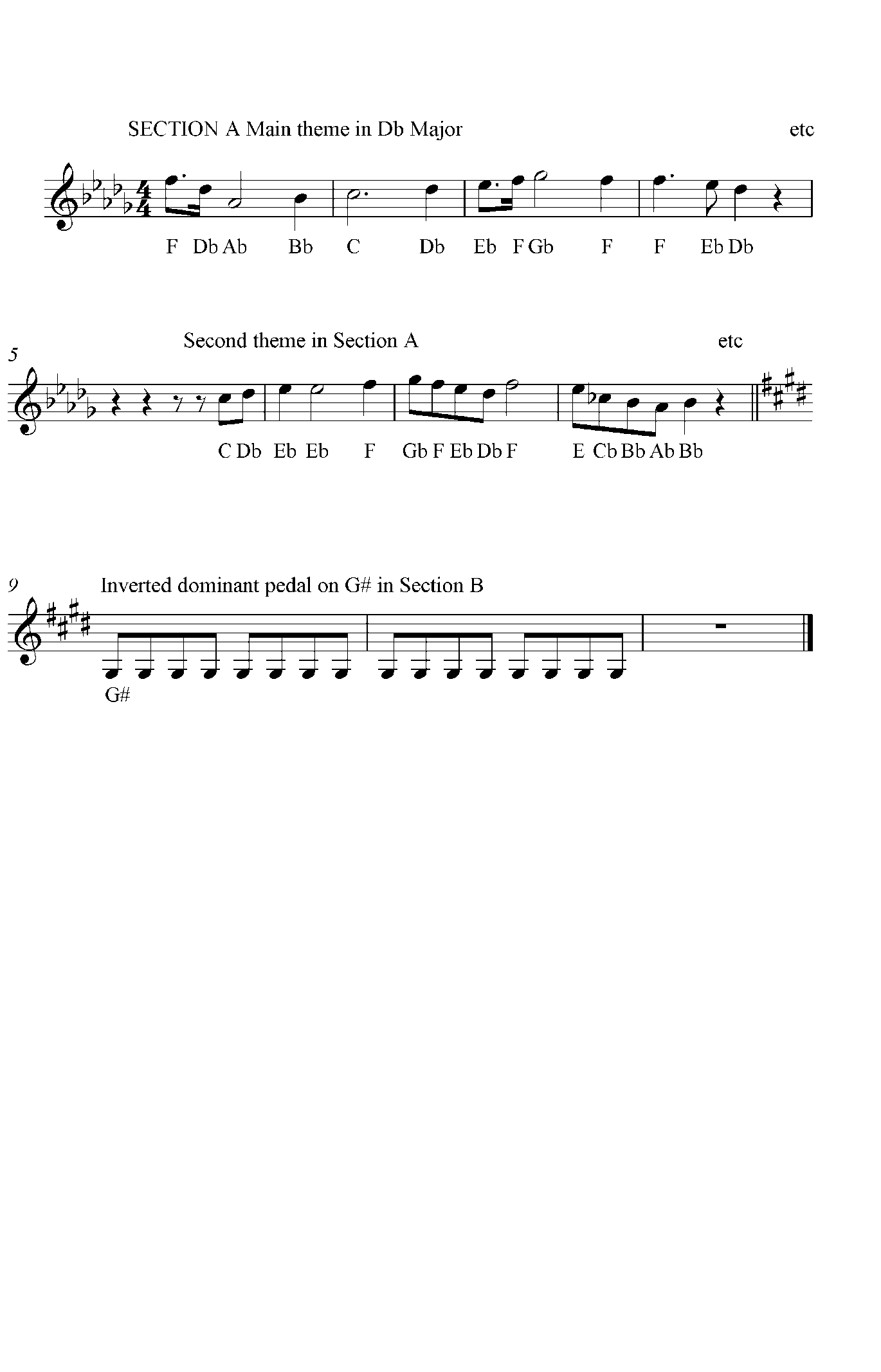 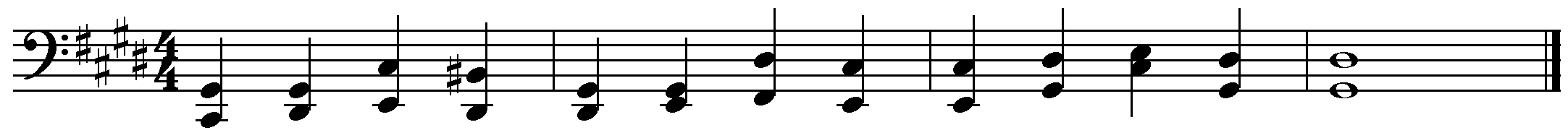 Notice the repeating quavers in the third example. This can be found throughout section B. Chopin also uses this quaver pattern in section A thus creating a unifying feature.The main theme is in the right hand and has a dotted rhythm which gives the melody a lighter feel than in section B. In the middle section the melody is in the left hand is made up of mostly crotchets and minims which help to create a darker more menacing mood.STRUCTURELoose Ternary Form with a codetta.N.b  Notice the very unbalanced sections.  Although over half the piece is the middle section, it is still remembered as the ‘Raindrop’ from section A!  The repeat of A is a shortened versionHow is the key of the middle section (C# minor) related to that of the tonic (Db Major)?__________________________________________________________________Differences between sectionsPERFORMANCE MARKINGSLook at the following signs/abbreviations. List one place where you can find them in the score and write down what they mean:RHYTHM, METRE AND TEMPOThe time signature is called common time it is the same as _____________. This stays the same throughout the piece.In bar 79 there is a dectuplet: ten notes of equal length fit into one single beat. What is a septuplet? ______________________________________________________________________________________________________________________________________________________________________________________________________Find an example of this within Chopin’s prelude: __________________________________________________________________A key feature of solo music within the Romantic era is the use of rubato. This literally means ‘robbed time’; in essence it allows the performer to create a flexible tempo so that they can play expressively.Key rhythmic features in the piece include the use of repeated quavers and dotted rhythms.TONALITY AND HARMONYA dominant pedal can be heard throughout most of the piece. This is a ______ in section A and a _________ in section B.TEXTURELargely homophonic – Melody and chords DYNAMICSIn contrast to the first two set works Chopin uses a wide range of dynamics but there are no sudden changes. He uses lots of crescendos and diminuendos throughout. Notice that Section A is quieter than Section B, which climaxes to ff twice.INSTRUMENTATIONPiano soloDevelopment of pianoReshaped and enlarged for better soundRange of notes increased top 7 octaves – greater pitch for musical expressionFelt replaced leather on hammers – fuller toneLonger, stronger strings with increased tensionSustaining and soft pedals developedKeyboard techniques usedCantabile legato – played legato (smoothly) in a singing style.  Chopin was the founder of Cantabile  playingExpressive use of pedals – made possible by the development of pianoRubato – player can be flexible with the tempo – allowing more expressionAoS 1Chopin: Prelude No. 15 in Db ‘Raindrop’KeyMain featuresBar numbersLength of SectionADb MajorLyrical melody accompanied by quavers in the bass.BC# minorList three ways in which Chopin creates contrast in this section:ADb majorThe opening repeated but shorter.CodaDb majorMelody is now in the middle of the texture, finishes on a perfect cadence.Section ASection BDb MajorLyrical right hand melodyLight texture – melody with simple broken chord accompanimentGenerally higher pitchMostly piano throughout C# MinorLeft hand melodyDense homophonic chordal textureLower pitch generallyDynamic contrast, including FortissimoDefinition BarPed.*Sotto voceSmorzandoSlentandoAcciacaturaSostenutoeSectionKeyRelationshipFinal cadenceABASection TextureFurther textural featuresAHomophonicMelody in the RHBroken chords in the LHBHomophonicMelody in the LHPedal in the RH doubled in octavesMore chordal than Section AAHomophonicMelody in the RHBroken chords in the LHCodaMonophonic for 2 bars then homophonicMelody in the middle of the textureSustained chords in the R and LHTermsDefinitionsPedal SostenutoSustain pedalLegatoCantabileAcciaccaturaRubatoDectupletTernary FormSotto voceSmorzandoSlentandoTernary FormPreludeEnharmonicModulationVirtuoso performerImitationPivot note